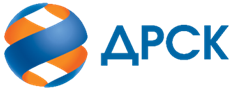 Акционерное Общество«Дальневосточная распределительная сетевая компания»ПРОТОКОЛ № 279/УТпиР-Рзаседания Закупочной комиссии по конкурсу в электронной форме с участием только субъектов МСП на право заключения договора на выполнение работ «Реконструкция распределительных сетей п. Талакан» (лот № 88801-ТПИР ОБСЛ-2021-ДРСК)СПОСОБ И ПРЕДМЕТ ЗАКУПКИ: конкурс в электронной форме, участниками которого могут быть только субъекты малого и среднего предпринимательства на право заключения договора «Реконструкция распределительных сетей п. Талакан», Лот № 88801-ТПИР ОБСЛ-2021-ДРСК    КОЛИЧЕСТВО ПОДАННЫХ ЗАЯВОК НА УЧАСТИЕ В ЗАКУПКЕ: 5 (пять) заявок.КОЛИЧЕСТВО ОТКЛОНЕННЫХ ЗАЯВОК: 0 (ноль) заявок.ВОПРОСЫ, ВЫНОСИМЫЕ НА РАССМОТРЕНИЕ ЗАКУПОЧНОЙ КОМИССИИ: О рассмотрении результатов оценки вторых частей заявок О признании заявок соответствующими условиям Документации о закупке по результатам рассмотрения вторых частей заявокРЕШИЛИ:По вопросу № 1Признать объем полученной информации достаточным для принятия решения.Принять к рассмотрению вторые части заявок следующих участников:По вопросу № 2Признать вторые части заявок следующих Участников:561740/ ООО "ВОСТОКИНЖЕНЕРИЯ", 561754/ ООО "ЭНЕРГОСПЕЦСТРОЙ", 561913/ ООО "АМУР - ЭП", 561947/ ООО "ЛИДЕР СЕРВИС", 561957/ ООО "ТПК "СВЕТОТЕХНИКА", удовлетворяющими по существу условиям Документации о закупке и принять их к дальнейшему рассмотрению. Секретарь Закупочной комиссии 1 уровня  		                                        О.В.Коваленког. Благовещенск«26» февраля 2021№п/пДата и время регистрации заявкиНаименование, адрес и ИНН Участника и/или его идентификационный номер30.01.2021 09:09:0856174001.02.2021 03:17:0056175401.02.2021 06:28:4956191301.02.2021 05:25:4256194701.02.2021 05:50:38561957№п/пДата и время регистрации заявкиНаименование, адрес и ИНН Участника и/или его идентификационный номер30.01.2021 09:09:08561740/ ООО "ВОСТОКИНЖЕНЕРИЯ", 676722, ОБЛ АМУРСКАЯ, Р-Н БУРЕЙСКИЙ, ПГТ НОВОБУРЕЙСКИЙ, УЛ СОВЕТСКАЯ, ДОМ 35, СТРОЕНИЕ 2, ИНН 2813009959, КПП 281301001, ОГРН 115280101054801.02.2021 03:17:00561754/ ООО "ЭНЕРГОСПЕЦСТРОЙ", 676244, Российская Федерация, ОБЛ АМУРСКАЯ, Г ЗЕЯ, ПЕР ПРОМЫШЛЕННЫЙ, ВЛАДЕНИЕ 1,, ИНН 2815015490, КПП 281501001, ОГРН 114281500028301.02.2021 06:28:49561913/ ООО "АМУР - ЭП", 680032, КРАЙ ХАБАРОВСКИЙ, Г ХАБАРОВСК, ПР-КТ 60-ЛЕТИЯ ОКТЯБРЯ, 128, А, , ИНН 2724046821, КПП 272401001, ОГРН 10227012859144.01.02.2021 05:25:42561947/ ООО "ЛИДЕР СЕРВИС", 675001, ОБЛ АМУРСКАЯ, Г БЛАГОВЕЩЕНСК, УЛ ШИМАНОВСКОГО, ДОМ 82, КВАРТИРА 64, ИНН 2801169595, КПП 280101001, ОГРН 11228010016745.01.02.2021 05:50:38561957/ ООО "ТОРГОВО-ПРОИЗВОДСТВЕННАЯ КОМПАНИЯ "СВЕТОТЕХНИКА", 675000, ОБЛ АМУРСКАЯ, Г БЛАГОВЕЩЕНСК, УЛ МУХИНА, ДОМ 104, ИНН 2801243633, КПП 280101001, ОГРН 1182801008059